8/2019: Aktuelles:  Pilgerforum Andernach und Umgebung Die Ministerpräsidentin von Rheinland-Pfalz, Malu Dreyer, wird die Ehrenamtsinitiative „ Ich bin dabei“  am 30. August 2019 in Andernach besuchen.Im Rahmen dieser Ehrenamts-Initiative finden auch die Veranstaltungen des Pilgerforums Andernach statt.Deshalb bittet das Pilgerforum umVorschläge für die Präsentation der Pilgergemeinschaft. Natürlich können auch Fragen zum Pilgern besprochen werden. Das nächste Treffen der Pilger-Initiative findet stattam  Montag den 26.08.2019 von 19.00 Uhr bis 21.00 Uhr im Haus der Familie im 1. Obergeschoss der  Stadthausgalerie in  Andernach Eingang: Gartenstraße 4JEDER ist herzlich willkommen. Das Treffen ist KOSTENFREI !ÜBRIGENS:Im Rahmen der Ehrenamtsinitiative  " Ich bin dabei " finden die Treffen  „Pilgerforum Andernach und Umgebung“ MONATLICH statt. Jeweils am  LETZTEN MONTAG im Monat Parkmöglichkeit im Parkhaus Am Stadtgraben 57Auskünfte erteilt: Franz Blaeser Im Brandweiher 1  ;56626 Andernach
Tel.: (0 26 32 ) 7 18 06  
E-Mail: Franz.Blaeser@t-online.deGRUNDSÄTZLICHES zum monatlichen Pilgertreff in Andernach:Das Pilgerforum will eine Plattform sein, ein neues Gesprächsforum für Interessiert bieten,  Erfahrungen mit den eigenen - inneren und äußeren - Wegen auszutauschen. Hier sind zunächst diejenigen angesprochen die sich tatsächlich auf einen Pilgerweg gemacht haben oder begeben wollen. Vielleicht kann es uns helfen,  im Austausch über unsere ganz verschiedenen Pilger- und Lebenswege mit Gleichgesinnten und Suchenden zu reden, unsere Fragen zu teilen und so manche überraschende kleine Wunder am Wegesrand zu bestaunen. Ermutigen wir einander, immer wieder zum Aufbruch ins Ungewisse! Ein solcher Aufbruch ist auch dieses Pilgerforum: Ein Weg der sich im Gehen und Unterwegs sein entwickeln wird. Gehen Sie mit. PILGERN VERBINDET! 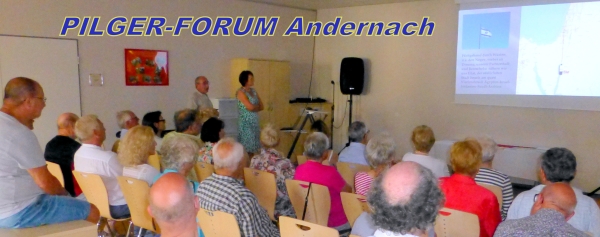 